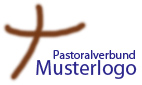  Was muss ich tun?Gottesdienstplanung vorbereitenGottesdienstplan führen und verteilen Was muss ich beachten?Bitte beachten Sie, dass Gottesdienstpläne nur für den internen Gebrauch bestimmt sind (Datenschutz!). Weitere Informationen:---ChecklisteChecklisteTätigkeitenerledigtFormular mit Gottesdienstzeiten ausdruckenAlternativ: Excel-Datei mit Gottesdienstzeiten erstellen, in die die Zelebranten eingetragen werden könnenPlanungsformular vor der Sitzung des Pastoralteams an Pfarrer gebenChecklisteChecklisteTätigkeitenerledigtPlanung der Gottesdienste vom Pastoralteam entgegennehmenPlanung ins System (TeRMIn, Kalender, sonstiges Verwaltungsprogramm) übernehmenweitere Dienste ermitteln (Lektoren, Messdiener)weitere Dienste ins System übernehmenDaten aus TeRMIn, dem Kalender/Verwaltungsprogramm exportieren Daten in Excel-Liste einfügen (vorbereitete Liste oder Liste an die Bedürfnisse der Empfänger anpassen)Gottesdienstplan ausdruckenGottesdienstplan an zuständige Stellen verteilenÄnderungen des Gottesdienstplans (z.B. Vertretung im Krankheitsfall, Beerdigungen usw.) entgegennehmenÄnderungen ins System einpflegenbei umfangreichen Änderungen neuen Gottesdienstplan erstellen (Daten exportieren, Plan ausdrucken) und verteilenbei kleineren Änderungen betroffene Personen/Stellen informierenAbgesprochenes Vorgehen zu diesem Arbeitsbereich:Abgesprochenes Vorgehen zu diesem Arbeitsbereich:1.Gottesdienstplanungen finden bei folgenden Besprechungen des Pastoralteams statt …2.Der Planungsbogen ist vorzubereiten von … , vertretungsweise von …3.Der Planungsbogen ist vorzubereiten bis …4.5.6.